ВЫБОРЫ ДЕПУТАТОВ В ЕДИНЫЙ ДЕНЬ ГОЛОСОВАНИЯ25 февраля 2024 г.КАНДИДАТЫ В ДЕПУТАТЫ ДУБРОВЕНСКОГО РАЙОННОГО СОВЕТА ДЕПУТАТОВпо Оршанскому избирательному округу № 2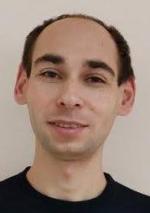 ЗАВАДСКИЙАНТОН НИКОЛАЕВИЧРодился 11 мая 1992 года. Образование среднее специальное, окончил в 2012 году учреждение образования «Городокский государственный аграрно-технический колледж» по специальности «энергетическое обеспечение сельскохозяйственного производства».Работает инженером-электриком открытого акционерного общества «Дубровенский льнозавод». Проживает в городе Дубровно. Член Белорусской партии «Белая Русь».Уважаемые избиратели!Я ВЫСТУПАЮ ЗА:социальную поддержку нуждающихся; оказание реальной помощи в решении социально-бытовых проблем избирателей;политическую стабильность, гражданский мир и межнациональное согласие;законность и правопорядок.